DATOS GENERALES DEL PROYECTO*Adjuntar la ejecución presupuestaria final del proyecto emitida por la EOD-UGIPS, en caso de contar con presupuesto aprobado.Una vez finalizado el proyecto de vinculación, se presenta a continuación el resultado de la ejecución de actividades en función de sus indicadores y medios de verificación.RESUMEN DEL PROYECTO (máximo 500 palabras, el resumen debe enunciar el objetivo general del proyecto, los procedimientos metodológicos utilizados, el resultado más importante y la conclusión más importante del proyecto)Objetivo_________________________________________________________________________________________________________________________________________________________________________________________. Diseño metodológico  ______________________________________________________________________________.Resultado________________________________________________________________________________________________________________________________________________________________________________________________________________________________________________________ . Conclusión  _____________________.DOCENTES VINCULADOSESTUDIANTES VINCULADOS (deberán ser los mismos reportados en los Informes de Avance)CUMPLIMIENTO DE OBJETIVOS * De acuerdo con la normativa se consideran medios de verificación: Informes técnicos de resultados recibidos por la organización colaboradora; registro de asistencia a reuniones; registro de asistencia a capacitaciones de los beneficiarios; material audiovisual de las actividades realizadas; material de divulgación MOOCs; aulas virtuales; soportes y material pedagógico elaborado para la ejecución del proyecto; diseños o prototipos; programas/aplicaciones informáticas en versión preliminar; actas de entrega – recepción; certificados académicos entregados a los beneficiarios; bases o archivos de datos generados durante el proyecto; los demás que se requieran para justificar la ejecución del proyecto. Anexar los medios de verificación.Especificar las modificaciones realizadas en el transcurso de la fase de ejecución del proyecto. (En caso de haberlas)PRODUCTOS (adjuntar los medios de verificación de los productos)Capacitaciones (mínimo 20 horas):Material de divulgación, MOOC, aulas virtuales:Diseños, prototipos, programas/aplicaciones informáticas en versión preliminar:Aplicación tecnológica:Informe de asesoría técnica o informe técnico:Artículo en revista indexada:IMPACTO ¿Cuál ha sido el impacto logrado con el desarrollo del proyecto, relacionado a los ODS? INDICADORESCONCLUSIONES Deben elaborarse de acuerdo con el alcance, limitaciones y resultados del proyecto. Es pertinente hacer una relación de los resultados alcanzados en cada uno de los objetivos planteados (Una conclusión por cada objetivo específico planteado; además). RECOMENDACIONES (Opcional)ANEXOSAdjuntar todos los medios de verificación que respalden los productos, el desarrollo del proyecto y los resultados alcanzados, en función de los tipos de productos del ítem 6.Anexo 1: Título de descripción. Anexo 2: Título de descripción. ------------------------------------				(Nombre Director del Proyecto)				DIRECTOR DEL PROYECTO (Código del Proyecto)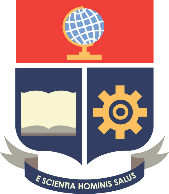 ESCUELA POLITÉCNICA NACIONALINFORME TÉCNICO FINAL PROYECTO DE VINCULACIÓN (CÓDIGO DEL PROYECTO)TÍTULO DEL PROYECTO: Director del Proyecto: Docentes Colaboradores:  MES / AÑOCódigo del proyectoTítulo del proyectoDirectorNombres y apellidos completosFacultadDepartamentoCarreras de los estudiantes que participaronNombre de la organización colaboradora(s) si las hubiere.Número de beneficiariosNúmero de estudiantes participantesPlanificados: _______Reales:______Fecha de inicio del proyectoFecha finalización del proyectoPresupuesto aprobadoPresupuesto ejecutado*Nro.Nombres  y Apellidos (completos)DepartamentoRol en el proyecto (Director/Colaborador)123456N°Nombres  y Apellidos (completos)C.I.CarreraFecha de vinculaciónHoras totales de dedicación en el proyecto12345678910N°Objetivos Resultado(Describa el resultado alcanzado, de preferencia con información cuantificable)(Máximo 100 palabras por resultado, puede presentar más de un resultado para cada objetivo) Medio de Verificación* (Puede existir varios medios de verificación por objetivo)1Objetivo General2Objetivo Específico 13Objetivo Específico 24Objetivo Específico 35Objetivo Específico 46Objetivo Específico 5Título de la capacitaciónHoras dictadas por capacitaciónNúmero de ediciones (si aplica)Capacitador(es)Nombre (director, colaborador)Estudiantes de la carrera …Número de capacitadosBreve descripción de los capacitadosFecha(s) de capacitaciónTipo (MOOC, aulas virtuales, Recursos educativos abiertos o kit educativo para redes sociales)TítuloAutor(es)Descripción (Máximo 100 palabras)URLA quién está dirigidoFecha de elaboraciónTipo (Diseños, prototipos o programas/aplicaciones informáticas)TítuloAutor(es)Descripción (Máximo 100 palabras)Fecha de elaboraciónTítuloAutor(es)Descripción (Máximo 100 palabras)Fecha de elaboraciónTipo (Especificar el tipo de informe)TítuloAutor(es)Descripción (Máximo 100 palabras)Fecha de elaboraciónTítulo del artículo:Nombre de la revista:ISSN/ISBN:Base de indexación:SCOPUSRevisado por pares:SI / NOAutores Académicos EPN:Autores Académicos Externos:Autores Estudiantes EPN:Estado de publicación: Aceptada para publicación / PublicadaFecha de ultimo estado de la publicación: dd/mm/aaaa - Fecha aceptada para publicación, ó dd/mm/aaaa - Fecha de publicación.DOI:Incluir DOI si el articulo ya fue publicadoObjetivos de Desarrollo Sostenible(ODS)Marcar con una X(Puede marcar más de una opción)Describa el impacto alcanzado de manera cuantificable (#, %, incremento, reducción)(Máximo 50 palabras)1.- Fin a la pobreza2.- Hambre cero3.- Salud y Bienestar4.- Educación de Calidad5.- Igualdad de género6.- Agua limpia y saneamiento7.- Energía asequible y no contaminante 8.- Trabajo decente y crecimiento económico9.- Industria, innovación e infraestructura10.- Reducción de las desigualdades11.- Ciudades y comunidades sostenibles12.- Producción y consumo responsables 13.- Acción por el clima 14.- Vida submarina15.- Vida de ecosistemas terrestres 16.- Paz, justicia e instituciones solidas17.- Alianzas para lograr los objetivosIndicador de impactoDescripciónResultadoOrganizaciones beneficiarias del proyecto (Tipo 1)Personas beneficiarias del proyecto (Tipo 2)Productos desarrollados (En función del ítem 6)